Le continent africain face au développement et à la mondialisation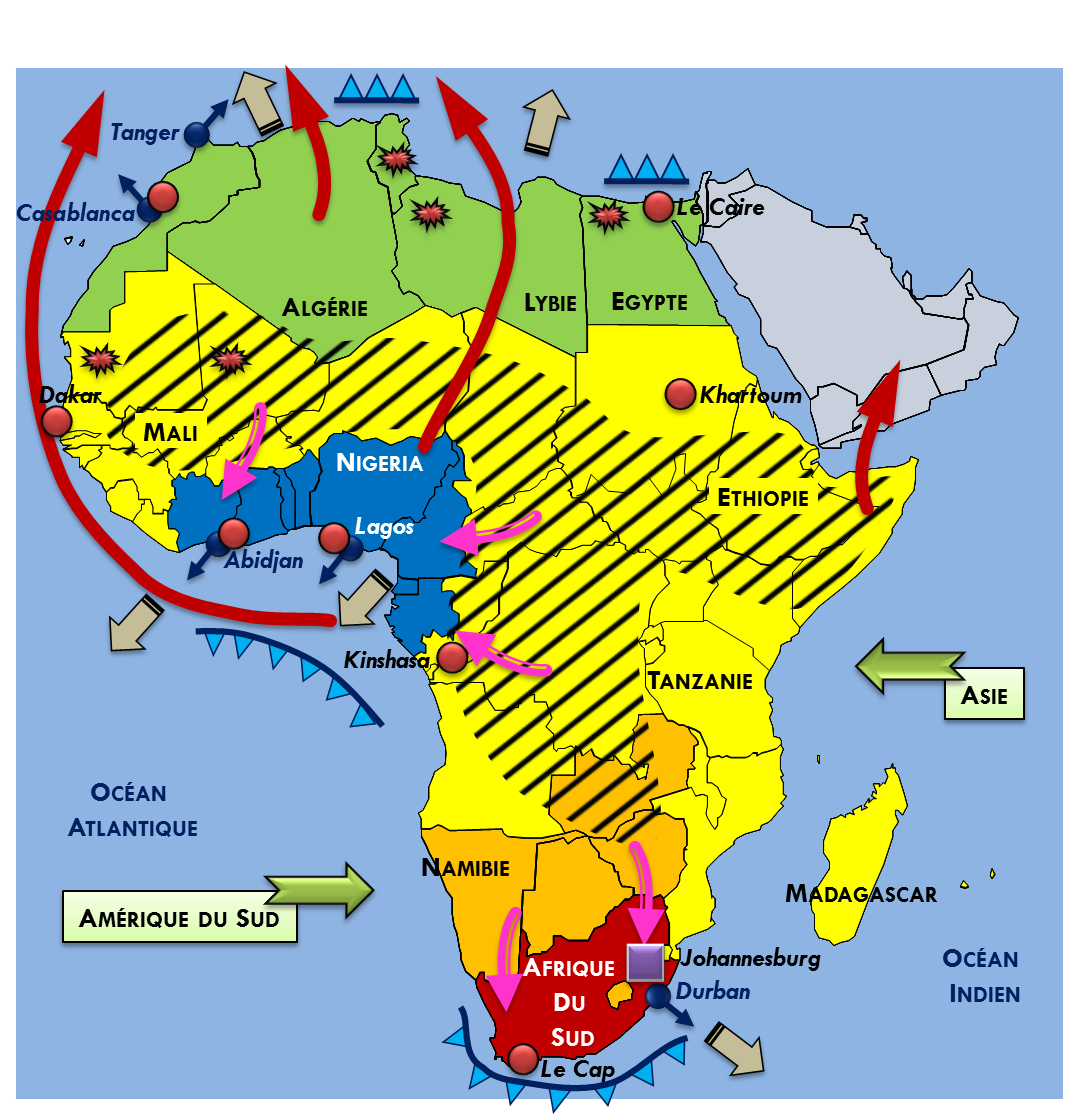 Le continent africain face au développement et à la mondialisationI. Un continent soumis à de forts contrastes de développementUn développement économique et social, en lien avec l’U.E et le Moyen OrientUne puissance émergente, moteur du développement de l’Afrique AustralePays à faible IDH dépendant économiquement de l’Afrique du SudPays à faible IDH pratiquant une économie extravertie (rente pétrolière et/ou agricole) Pays cumulant les difficultés (faible développement économique et humain : PMA)II. Les freins à une insertion dans la mondialisation1. Une forte instabilité politiqueDes conflits récurrents (« arc des crises ») Autres conflits majeurs (rébellion, printemps arabe…)2. Des déplacements de population importants, reflets d’une précarité et d’une insécurité accrueFlux migratoires internesFlux migratoires intercontinentaux3. Des faiblesses structurellesDes ports encore marginaux à l’échelle mondialeIII. Une intégration croissante dans la mondialisationMétropole de niveau mondialAutres grandes villes importantes, portes d’entrée de la mondialisation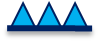 Interfaces maritimes en développementExportations (hydrocarbures, minerais, produits agricoles…)Flux d’IDE en provenance des Sud 